Epidemiology and InfectionRisk factors associated with the incidence of self-reported COVID-19-like illness: Data from a web-based syndromic surveillance system in the NetherlandsScott A McDonald1*, Cees C van den Wijngaard1, Cornelia CH Wielders1, Ingrid HM Friesema1, Loes Soetens1, Daniela Paolotti2, Susan van den Hof1, Albert Jan van Hoek11 Centre for Infectious Disease Control, Netherlands National Institute for Public Health and the Environment, Bilthoven, the Netherlands2 Institute for Scientific Interchange Foundation, Torino, ItalySUPPLEMENTARY MATERIALSDescription of how the 'more-specific' COVID-19-like illness case definition 
was derivedThe more-specific case defintition was: “fever and [loss of smell/taste or dyspnea], or [dyspnea and chest pain], or [loss of smell/taste and malaise]”This definition was obtained through a decision tree analysis of those participants who were likely to be infected with SARS-CoV-2 and those who were not.When people reported symptom(s) in the weekly survey, the following question was also asked, which had six possible answers:  Do you think the symptoms you report today are caused by COVID-19?No, I don’t think my symptoms are caused by COVID-19I don’t know Yes, I think so, as the symptoms are compatible with COVID-19, however nobody in my surroundings tested positiveYes, I think so, as people I interact with have had contact with a confirmed case Yes, I know so, as I have direct contact with a confirmed case Yes, I know so, as I am a confirmed caseBased on the answer to this question we created two groups: those who indicated they are not likely to be infected with SARS-CoV-2 (i.e., answered a)), and those who indicated they are likely to be infected with SARS-CoV-2 (i.e., answered d), e) or f)). The decision tree method identified combinations of symptoms that could best differentiate these two groups. We then selected three combinations that achieved good specificity and sensitivity, using answer f) as a reference.Table S1. Association of patient characteristics and other factors with the incidence of self-reported COVID-19-like illness using the 'more specific' case definition. The numerator (n) for the incidence rate (per 1,000 person-weeks) is the number of self-reported episodes of symptoms matching the case definition.* Adjusted for all covariates, including province of residence (not shown in the Table). CI = confidence intervalTable S2. Distribution of self-reported suspected non-COVID cause among the number of self-reported episodes (N) with symptoms matching the COVID-19-like illness case definition.Table S3. Distribution of sex, age-group, and education level, comparing the study population (as shown in Table 1, main article) with the general population (data for the year 2020 from Statistics Netherlands [1,2]).1. Statistics Netherlands. Population; sex, age and martial status. https://opendata.cbs.nl/statline/#/CBS/en/dataset/7461eng/table?ts=1615898674521. Accessed 15 March 2021.2. Statistics Netherlands. Bevolking; onderwijsniveau; geslacht, leeftijd en migratieachtergrond. https://opendata.cbs.nl/statline/#/CBS/nl/dataset/82275NED/table?ts=1615899135543. Accessed 15 March 2021.Fig. S1. Crude incidence of COVID-19-like illness (per 1,000 person-weeks) as function of age-group and the presence of children <5 years and 5-18 years in the household (data aggregated over ISO weeknumbers 12-20 of the year 2020).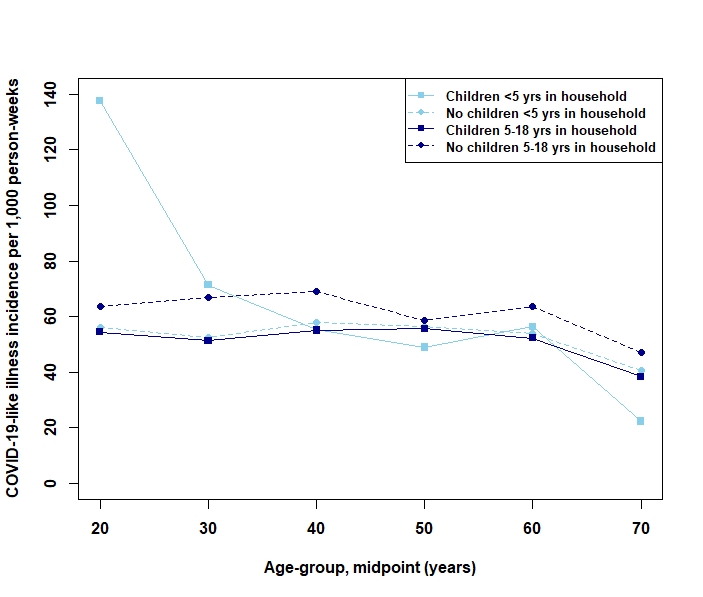 Fig. S2. Fitted Poisson regression model of the incidence of self-reported COVID-19-like illness using the 'more-specific' case definition over time.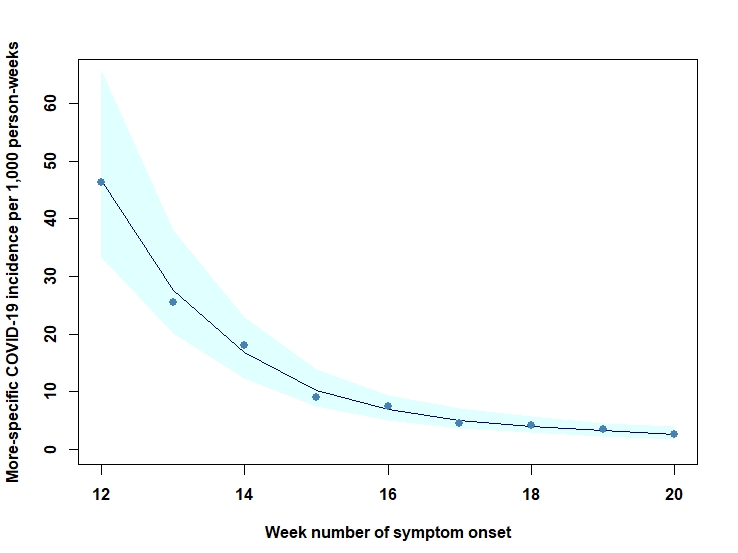 FactornPerson-weeksIncidence rateUnadjustedRate Ratio95% CIAdjusted Rate Ratio*95% CI(All)11181340328---- Sex  Male 3395347560.660.58-0.750.710.62-0.81  Female7798055710Ref.Ref.-- Age-group  15-24524961101.060.78-1.430.870.64-1.18  25-3424324562101.000.85-1.191.020.85-1.21  35-443043139810Ref.Ref.--   45-5429330748100.990.84-1.160.930.78-1.10  55-641672521870.680.45-0.820.610.50-0.74  65+591714530.350.26-0.470.320.23-0.42Education levelNone/lower624802131.250.95-1.651.140.87-1.51Middle5315100510Ref.Ref.-- Higher5257822570.650.57-0.730.680.60-0.78Ever smoker24119549121.591.37-1.841.291.11-1.50Asthma2199308243.312.85-3.842.462.09-2.89Allergy(s)/hay fever53148006111.621.44-1.831.281.13-1.45Diabetes373666101.230.87-1.731.360.96-1.92Chronic lung disease642922222.722.07-3.572.171.62-2.90Cardiovascular disease1127759141.821.49-2.212.361.91-2.931+ children <5 years in household1681906191.070.91-1.261.060.89-1.261+ children 5-18 years in household85111174780.650.56-0.741.130.96-1.33Case definitionNSelf-reported suspected causen(%)Reporting of: fever (≥37.5 C) and/or cough, and at least one other symptom7060Non-COVID cause391555.5Reporting of: fever (≥37.5 C) and/or cough, and at least one other symptomCOVID-193705.2Reporting of: fever (≥37.5 C) and/or cough, and at least one other symptomDo not know257536.5'More specific' case definition1118Non-COVID cause38534.4'More specific' case definitionCOVID-1919417.4'More specific' case definitionDo not know51546.0Variable
  GroupStudy population distribution (%)Netherlands population distribution (%)Age-group  15-24 years  25-34  35-44  45-54  55-64  65+Sex (15 years and older)  Male  FemaleEducation level (15 years and older)  None/primary  Middle  Higher4.320.124.222.617.411.438.661.43.839.057.314.615.314.116.826.123.149.450.630.936.732.4